1. Общие положения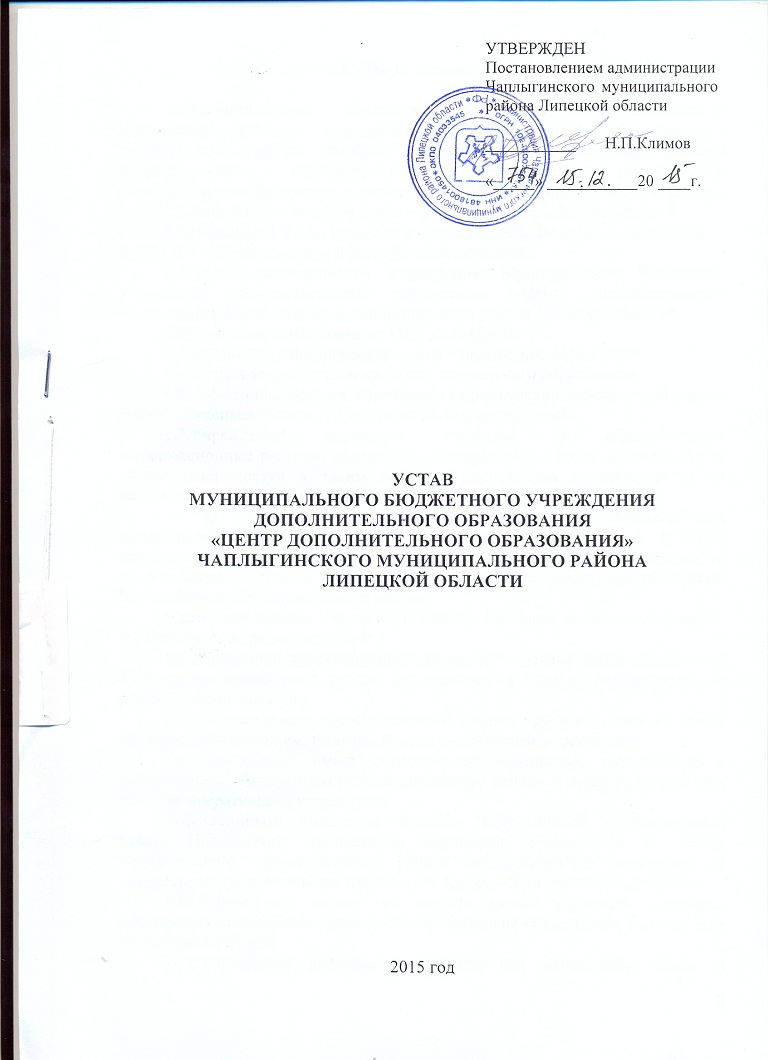 	1.1.Муниципальное бюджетное учреждение дополнительного образования «Центр дополнительного образования» Чаплыгинского муниципального района Липецкой области (далее - Учреждение) является муниципальным образовательным учреждением, реализующим дополнительное образование – дополнительные общеразвивающие программы.	1.2.Учреждение является некоммерческой унитарной организацией.	1.3.Настоящий Устав приведен в соответствие с Федеральным законом № 273-ФЗ «Об образовании в Российской Федерации». 	1.4.Полное наименование Учреждения: Муниципальное бюджетное учреждение дополнительного образования «Центр дополнительного образования» Чаплыгинского муниципального района Липецкой области.	Сокращенное наименование: МБУ ДО «ЦДО».	1.5.Организационно-правовая форма – бюджетное учреждение.	Тип Учреждения – учреждение дополнительного образования.	1.6. Место нахождения Учреждения (юридический, фактический адрес): 399900, Липецкая область, г.Чаплыгин, ул.Крупской, дом 48.	1.7.Учреждение формирует открытые и общедоступные информационные ресурсы, содержащие информацию о своей деятельности, и обеспечивает доступ к таким ресурсам посредством размещения их на официальном сайте Учреждения в сети «Интернет».	1.8.Учредителем Учреждения является администрация Чаплыгинского муниципального района (далее – Учредитель). Полномочия и функции учредителя Учреждения от имени администрации Чаплыгинского муниципального района осуществляет отдел образования администрации Чаплыгинского муниципального района.	Место нахождения Учредителя: 399900, Липецкая область, г.Чаплыгин, пл. Октябрьской революции, дом 7.	1.9.Учреждение является юридическим лицом. Права юридического лица Учреждение приобретает со дня его внесения в Единый государственный реестр юридических лиц.	Учреждение имеет самостоятельный баланс, круглую печать со своим полным наименованием, штампы, бланки и необходимые реквизиты.	1.10.Учреждение имеет обособленное имущество, находящееся в собственности Чаплыгинского муниципального района и закрепленное за ним на праве оперативного управления.	Собственником имущества является Чаплыгинский муниципальный район. Полномочия собственника имущества Учреждения от имени Чаплыгинского муниципального района осуществляются комитетом по управлению муниципальным имуществом (далее – Уполномоченный орган).	1.11.Учреждение вправе от своего имени заключать договоры, приобретать гражданские права, нести гражданские обязанности, быть истцом и ответчиком в суде.	1.12.Учреждение выступает заказчиком при размещении заказа на поставки товаров, выполнение работ, оказание услуг.	1.13.Учреждение самостоятельно в осуществлении образовательной, административной, финансово-хозяйственной деятельности, разработке и принятии локальных нормативных актов в соответствии с законодательством Российской Федерации и Уставом Учреждения.	1.14.Учреждение в своей деятельности руководствуется Конституцией Российской Федерации, Гражданским кодексом Российской Федерации, федеральными законами, указами и распоряжениями Президента Российской Федерации, постановлениями, распоряжениями Правительства Российской Федерации, законами и нормативными правовыми актами Липецкой области, решениями вышестоящих органов, осуществляющих управление в области образования, настоящим Уставом.2. Цели и виды деятельности	2.1.Основными целями деятельности Учреждения являются формирование и развитие творческих способностей детей и взрослых, удовлетворение их индивидуальных потребностей в интеллектуальном, нравственном и физическом совершенствовании, формирование культуры здорового и безопасного образа жизни, укрепление здоровья, а также организация их свободного времени, обеспечение адаптации к жизни в обществе, профессиональной ориентации, выявление и поддержка детей, проявивших выдающиеся способности.	2.2.Для достижения указанных целей Учреждение осуществляет, в установленном законодательством порядке, следующие основные виды деятельности: реализация дополнительных общеобразовательных программ – дополнительных общеразвивающих программ. Центр вправе осуществлять образовательную деятельность по дополнительным профессиональным программам.	2.3.Направления деятельности Учреждения:обеспечение доступности и вариативности реализуемых Учреждением общеразвивающих программ, направленных на удовлетворение разнообразных образовательных потребностей учащихся, родителей (законных представителей) несовершеннолетних учащихся;обеспечение участия детей в мероприятиях областного, федерального и международного уровней;организация работы с одаренными детьми от муниципального до федерального уровней;создание условий для адаптации детей с ограниченными возможностями здоровья к жизни в обществе;проведение районных массовых мероприятий в соответствии с направленностями дополнительного образования, организация содержательного досуга;создание единого информационного поля в региональной системе дополнительного образования детей (мониторинг и анализ состояния системы дополнительного образования детей);изучение, обобщение и распространение передового опыта работы по организации дополнительного образования детей, внедрение инновационных программ, технологий и методик дополнительного образования детей;осуществление методической поддержки и оказание практической помощи образовательным организациям в реализации программ дополнительного образования детей;повышение профессиональной компетентности педагогических работников системы дополнительного образования детей.	2.4.Направления деятельности Учреждения могут корректироваться в соответствии с изменениями, происходящими в социальной, экономической, образовательной политике государства, региона, с потребностями населения в конкретных видах образовательных и социальных услуг.	2.5.Учреждение вправе оказывать платные дополнительные образовательные услуги по договорам с юридическими и (или) физическими лицами. Такие услуги не могут быть оказаны взамен и в рамках основной деятельности Учреждения, осуществляемой в соответствии с муниципальным заданием.	2.6.Образовательная деятельность Учреждения подлежит лицензированию в соответствии с законодательством Российской Федерации.	2.7.Учреждение свободно в определении содержания образования, выборе учебно-методического обеспечения, образовательных технологий по реализуемым дополнительным общеразвивающим программам.	2.8.Учреждение несет ответственность, в установленном законодательством Российской Федерации порядке, за невыполнение или ненадлежащее выполнение функций, отнесенных к его компетенции за реализацию не в полном объеме дополнительных общеобразовательных программ в соответствии с учебным планом, качество предоставляемых Учреждением услуг, а также за жизнь и здоровье учащихся, работников Учреждения. 	2.9.За нарушение или незаконное ограничение права на образование и предусмотренных законодательством об образовании прав и свобод учащихся, родителей (законных представителей) несовершеннолетних учащихся, за нарушение требований к организации и осуществлению образовательной деятельности Учреждение и его должностные лица несут административную ответственность в соответствии с Кодексом РФ об административных правонарушениях.3. Организация образовательной деятельности	3.1.Образовательная деятельность в Учреждении осуществляется на государственном языке Российской Федерации.	3.2.Содержание дополнительных общеразвивающих программ и сроки обучения по ним определяются образовательной программой, разработанной и утвержденной Учреждением.	3.3.Занятия в Учреждении могут проводиться по дополнительным общеразвивающим программам различной направленности (технической, естественнонаучной, художественной, социально-педагогической).	3.4.Учреждение реализует дополнительные общеразвивающие программы в течение всего календарного года, включая каникулярное время.	В летний период дополнительное образование организуется по краткосрочным программам с основным или переменным составом, индивидуально; в одновозрастных и в разновозрастных объединениях по интересам. 	Образовательный процесс может осуществляться в форме поездок, экскурсий, лагерей, профильных школ разной направленности, мастер-классов, аудиторных занятий, лекций, семинаров, практикумов, научной и исследовательской деятельности, массовых и воспитательных мероприятий: концертов, выставок и др.	3.5.Учреждение организует образовательный процесс в соответствии с учебным планом и дополнительными общеразвивающими программами в объединениях по интересам сформированных в группы учащихся одного возраста или разных возрастных категорий (разновозрастные группы), а также индивидуально.	3.6.Обучение по индивидуальному учебному плану, в том числе ускоренное обучение, в пределах осваиваемой общеобразовательной программы осуществляется в порядке, установленном локальным нормативным актом Учреждения.	3.7.Занятия в объединениях могут проводиться по группам, индивидуально или всем составом объединения.	3.8.Формы обучения по дополнительным общеразвивающим программам определяются Учреждением самостоятельно.	3.9.Количество учащихся в объединении, их возрастные категории, а также продолжительность учебных занятий в объединении зависят от направленности дополнительных общеразвивающих программ и определяются локальными нормативными актами Учреждения.	3.10.Каждый учащийся имеет право заниматься в нескольких объединениях, менять их.	3.11.Дополнительные общеразвивающие программы реализуются Учреждением как самостоятельно, так и посредством сетевых форм реализации.	3.12.При реализации дополнительных общеобразовательных (общеразвивающих) программ используются различные образовательные технологии, в том числе дистанционные образовательные технологии, электронное обучение.	3.13.При реализации дополнительных общеразвивающих программ Учреждением может применяться форма организации образовательной деятельности, основанная на модульном принципе представления содержания образовательной программы и построения учебных планов, использовании соответствующих образовательных технологий.	3.14.Использование при реализации дополнительных общеразвивающих программ методов и средств обучения и воспитания, образовательных технологий, наносящих вред физическому или психическому здоровью учащихся, запрещается.	3.15.Учреждение ежегодно обновляет дополнительные общеразвивающие программы с учетом развития науки, техники, культуры, экономики, технологий и социальной сферы.	3.16.Расписание занятий объединений составляется для создания наиболее благоприятного режима труда и отдыха учащихся администрацией Учреждения по представлению педагогических работников с учетом пожеланий учащихся, родителей (законных представителей) несовершеннолетних учащихся и возрастных особенностей учащихся.	3.17.При реализации дополнительных общеобразовательных программ Учреждение может организовывать и проводить массовые мероприятия, создавать необходимые условия для совместного труда и (или) отдыха учащихся, родителей (законных представителей).	3.18.В работе объединений, при наличии условий и согласия руководителя объединения, могут участвовать совместно с несовершеннолетними учащимися их родители (законные представители) без включения в основной состав.	3.19.При реализации дополнительных общеразвивающих программ могут предусматриваться как аудиторные, так и внеаудиторные (самостоятельные) занятия, которые проводятся по группам или индивидуально.	3.20.Определение уровня освоения учащимися дополнительных общеобразовательных программ проводится по результатам аттестации. Порядок аттестации учащихся регламентируется Положением об аттестации учащихся, утвержденным директором Учреждения.	3.21.Зачисление учащихся в Учреждение оформляется приказом директора на срок, предусмотренный для освоения дополнительной общеобразовательной программы.	3.22.Организация образовательного процесса для детей с ограниченными возможностями здоровья осуществляется в соответствии с приказом Министерства образования и науки Российской Федерации от 29.08.2013 г. № 1008 «Об утверждении порядка организации и осуществления образовательной деятельности по дополнительным общеобразовательным программам».4. Участники образовательных отношений4.1. К лицам, обучающимся в Учреждении, относятся учащиеся, студенты, желающие обучаться по дополнительным общеобразовательным программам (далее – учащиеся).	Учащимся Учреждения является лицо, в установленном порядке зачисленное приказом руководителя в Учреждение, осваивающее дополнительные общеразвивающие программы.          4.2. Участниками образовательных отношений в Учреждении являются: учащиеся, родители (законные представители) несовершеннолетних учащихся, педагогические работники.	4.3.Основные права и обязанности учащихся в Учреждении определяются действующим законодательством Российской Федерации, нормативными правовыми актами Липецкой области, настоящим Уставом.	4.4.Учащимся в Учреждении предоставляются академические права на:получение образования по дополнительным общеразвивающим программам;предоставление условий для обучения с учетом особенностей их психофизического развития и состояния здоровья, в том числе получения социально-педагогической и психологической, бесплатной психолого-медико-педагогической коррекции;обучение по индивидуальному учебному плану, в том числе ускоренное обучение, в пределах осваиваемой общеобразовательной программы в порядке, установленном локальным актом Учреждения;освоение, наряду с учебными предметами, курсами, дисциплинами (модулями) по осваиваемой дополнительной общеразвивающей программе, любых других учебных предметов, курсов, дисциплин (модулей), преподаваемых в Учреждении в установленном ею порядке, а также преподаваемых в других Учреждениях, осуществляющих образовательную деятельность, учебных предметов, курсов, дисциплин (модулей), одновременное освоение нескольких дополнительных программ;зачет Учреждением, в установленном им порядке, результатов освоения учащимся учебных дисциплин в других образовательных организациях;уважение человеческого достоинства, защиту от всех форм физического и психического насилия, оскорбления личности, охрану жизни и здоровья;свободу совести, информации, свободное выражение собственных взглядов и убеждений;каникулы – плановые перерывы при получении образования для отдыха и иных социальных целей в соответствии с законодательством и календарным учебным графиком;участие в обсуждении и решении вопросов, относящихся к деятельности Учреждения, в том числе через общественные объединения и коллегиальные органы управления Учреждения;ознакомление с Уставом, лицензией на осуществление образовательной деятельности, учебной документацией, другими документами, регламентирующими организацию и осуществление образовательной деятельности в Учреждении;обжалование приказов и распоряжений администрации Учреждения в порядке, установленном законодательством Российской Федерации;бесплатное пользование библиотекой, информационными ресурсами, услугами учебной, производственной, научной, социально-бытовой и другими базами Учреждения;пользование, в порядке, установленном локальным нормативным актом, лечебно-оздоровительной инфраструктурой, объектами культуры и объектами спорта Учреждения;развитие своих творческих способностей и интересов, включая участие в конкурсах, олимпиадах, выставках, смотрах и других массовых мероприятиях;участие в учебно-исследовательской деятельности под руководством педагогических работников Учреждения;публикация своих работ в изданиях Учреждения на бесплатной основе;поощрение за особые успехи в учебной, общественной, учебно-исследовательской, творческой деятельности; иные академические права, предусмотренные законодательством в сфере образования, локальными нормативными актами Учреждения.	4.5.Учащиеся имеют право на посещение, по своему выбору, мероприятий, которые проводятся в Учреждении и не предусмотрены учебным планом в порядке, предусмотренном локальными нормативными актами. Привлечение учащихся без их согласия без согласия их родителей (законных представителей) к труду, не предусмотренному общеобразовательной программой, запрещается.	4.6.Учащиеся имеют право на участие в общественных объединениях, в том числе в профессиональных союзах, созданных в соответствии с законодательством Российской Федерации, а также на создание общественных объединений обучающихся в установленном федеральным законом порядке.	4.7.Принуждение учащихся к вступлению в общественные объединения, в том числе в политические партии, а также принудительное привлечение их к деятельности этих объединений и к участию в агитационных кампаниях и политических акциях не допускается.	4.8.Охрана здоровья учащихся (за исключением оказания первичной медико-санитарной помощи, прохождения периодических медосмотров и диспансеризации) осуществляется Учреждением в соответствии с Федеральным законом «Об образовании в Российской Федерации».	4.9.Учащиеся обязаны:добросовестно осваивать дополнительную общеобразовательную программу, выполнять учебный план;выполнять требования Устава, соблюдать правила внутреннего распорядка и иные локальные акты Учреждения;заботиться о сохранении и укреплении своего здоровья, стремиться к нравственному, духовному и физическому развитию и самосовершенствованию;уважать честь и достоинство других учащихся и работников Учреждения, не создавать препятствий для получения образования другими учащимися;бережно относиться к имуществу Учреждения;выполнять иные обязанности в соответствии с Федеральным законом «Об образовании в Российской Федерации», иными федеральными законами, договором об образовании.	4.10.Учащимся запрещается:приносить, передавать или использовать оружие, спиртные напитки, табачные изделия, токсические и наркотические вещества;использовать любые средства и вещества, которые могут привести к взрывам, пожарам и нанесению ущерба здоровью учащихся и работников Учреждения;применять физическую силу для выяснения отношений, запугивания и вымогательства;производить любые действия, влекущие за собой опасные последствия для окружающих.	4.11.К учащемуся, не соблюдающему требования настоящего Устава, правил внутреннего распорядка, иных локальных нормативных актов Учреждения, не выполнившему в установленные сроки учебный план, могут быть применены следующие дисциплинарные взыскания: замечание, выговор, отчисление из Учреждения в соответствии с Порядком применения к обучающимся и снятия с обучающихся мер дисциплинарного взыскания, утвержденным приказом Минобрнауки РФ от 15.03.2013 №185.	4.12.Учащийся может быть отчислен из Учреждения:в связи с получением образования (завершением обучения) в Учреждении;по инициативе учащегося или родителей (законных представителей) несовершеннолетнего учащегося, в том числе в связи с переводом учащегося для продолжения освоения дополнительной общеразвивающей программы в другую образовательную организацию, осуществляющую образовательную деятельность; по инициативе Учреждения, в случае применения к учащемуся, достигшему возраста 15 лет, отчисления как меры дисциплинарного взыскания, в случае невыполнения учащимся обязанностей по добросовестному освоению такой образовательной программы (части образовательной программы) и выполнению учебного плана; а также в случае установления нарушения порядка приема в Учреждение, повлекшего по вине учащегося его незаконное зачисление в Учреждение;по обстоятельствам, не зависящим от воли учащегося или родителей (законных представителей) несовершеннолетнего учащегося и Учреждения, в том числе в случае ликвидации Учреждения.	4.13.Родители (законные представители) несовершеннолетних учащихся имеют преимущественное право на обучение и воспитание детей перед всеми другими лицами.	4.14.Родители (законные представители) несовершеннолетних учащихся имеют право:знакомиться с Уставом Учреждения, лицензией на осуществление образовательной деятельности, учебно-программной документацией и другими документами, регламентирующими организацию и осуществление образовательной деятельности;знакомиться с содержанием образования, используемыми методами обучения и воспитания, образовательными технологиями;защищать права и законные интересы учащихся;получать информацию о всех видах планируемых обследований (психологических, психолого-педагогических) учащихся, давать согласие на проведение таких обследований или участие в таких обследованиях, отказаться от их проведения или участия в них, получать информацию о результатах проведенных обследований учащихся.	4.15.Родители (законные представители) несовершеннолетних учащихся обязаны:соблюдать правила внутреннего распорядка Учреждения, требования локальных нормативных актов, которые устанавливают режим занятий учащихся, порядок регламентации образовательных отношений между Учреждением и учащимися и (или) их родителями (законными представителями) и оформления возникновения, приостановления и прекращения этих отношений;уважать честь и достоинство учащихся и работников Учреждения.	4.16.За неисполнение или ненадлежащее исполнение обязанностей, установленных Федеральным законом «Об образовании в Российской Федерации» и иными федеральными законами, родители (законные представители) несовершеннолетних учащихся несут ответственность, предусмотренную законодательством Российской Федерации.	4.17.Прием на работу, увольнение, регулирование трудовых отношений работников Учреждения осуществляются согласно Трудовому кодексу Российской Федерации, Федеральному закону «Об образовании в Российской Федерации» и иным нормативно-правовым актам, содержащим нормы трудового права.	4.18.Оплата труда работников Учреждения осуществляется по отраслевой системе оплаты труда, исходя из видов экономической деятельности различных категорий работников, в соответствии с законодательством Российской Федерации, Липецкой области, иными нормативно-правовыми актами и локальными актами Учреждения.	4.19.Права и обязанности работников Учреждения определяются действующим законодательством, Уставом Учреждения, правилами внутреннего распорядка, трудовыми договорами и должностными инструкциями.	4.20.К педагогической деятельности в Учреждении допускаются лица, имеющие высшее или среднее профессиональное образование. Образовательный ценз указанных лиц подтверждается документами государственного образца о соответствующем уровне образования и (или) квалификации.	К педагогической деятельности в Учреждении не допускаются лица:лишенные права заниматься педагогической деятельностью в соответствии с вступившим в законную силу приговором суда;имеющие или имевшие судимость, подвергающиеся или подвергавшиеся уголовному преследованию (за исключением лиц, уголовное преследование в отношении которых прекращено по реабилитирующим основаниям) за преступления против жизни и здоровья, свободы, чести и достоинства личности (за исключением незаконного помещения в психиатрический стационар, клеветы и оскорбления), половой неприкосновенности и половой свободы личности, против семьи и несовершеннолетних, здоровья населения и общественной нравственности, а также против общественной безопасности;  имеющие неснятую или непогашенную судимость за умышленные тяжкие и особо тяжкие преступления;признанные недееспособными в установленном федеральным законом порядке;имеющие заболевания, предусмотренные перечнем, утверждаемым федеральным органом исполнительной власти, осуществляющим функции по выработке государственной политики и нормативно-правовому регулированию в области здравоохранения. 	4.21.К работникам Учреждения относятся руководящие и педагогические работники, учебно-вспомогательный и иной персонал.	4.22.Педагогические работники Учреждения пользуются следующими правами и свободами:свобода преподавания, свободное выражение своего мнения, свобода от вмешательства в профессиональную деятельность;свобода выбора и использования педагогически обоснованных форм, средств, методов обучения и воспитания;право на творческую инициативу, разработку и применение авторских программ и методов обучения и воспитания в пределах реализуемой дополнительной общеобразовательной (общеразвивающей) программы;право на выбор учебных пособий, материалов и иных средств обучения и воспитания в соответствии с реализуемой дополнительной общеобразовательной (общеразвивающей) программой и в порядке, установленным законодательством об образовании;право на участие в разработке общеобразовательных программ, в том числе учебных планов, календарных учебных графиков, рабочих программ учебных дисциплин, модулей, методических материалов и иных компонентов дополнительной общеобразовательной (общеразвивающей) программы;право на осуществление научной, научно-технической, творческой, исследовательской деятельности, участие в экспериментальной и международной деятельности, разработках и внедрении инноваций;право на бесплатное пользование библиотекой, информационными ресурсами; доступ к локальным нормативным актам Учреждения, информационно-телекоммуникационным сетям и базам данных, учебным и методическим материалам, материально-техническим средствам обеспечения образовательной деятельности;право на бесплатное пользование образовательными, методическими и научными услугами Учреждения в порядке, установленном законодательством Российской Федерации, или локальными нормативными актами;защиту чести, достоинства и деловой репутации;участие в управлении Учреждением в порядке, определяемом его Уставом;право на объединение в общественные профессиональные организации в формах и в порядке, которые установлены законодательством Российской Федерации;право на обращение в комиссию по урегулированию споров между участниками образовательных отношений;право на защиту профессиональной чести и достоинства, на справедливое и объективное расследование нарушения норм профессиональной этики педагогических работников;обжалование приказов и распоряжений администрации Учреждения в порядке, установленном законодательством Российской Федерации.	4.23.Не допускается использование антипедагогических методов воспитания, связанных с физическим и психическим насилием над личностью учащегося, антигуманных, а также опасных для жизни или здоровья учащихся методов обучения. 	4.24.В рабочее время педагогических работников Учреждения, в зависимости от занимаемой должности, включается учебная (преподавательская), воспитательная работа, индивидуальная работа со учащимися, научная, творческая и исследовательская работа, а также другая педагогическая работа, предусмотренная трудовыми (должностными) обязанностями и (или) индивидуальным планом.	4.25.Работники обязаны соблюдать Устав Учреждения, правила внутреннего распорядка, строго следовать нормам профессиональной этики, качественно выполнять возложенные на них функциональные обязанности. Педагогические работники обязаны обеспечивать высокую эффективность образовательного процесса, формировать у учащихся профессиональные качества по избранной специальности, гражданскую позицию, способность к труду, развивать самостоятельность, инициативу, творческие способности, систематически заниматься повышением своей квалификации.	4.26.Учреждение создает необходимые условия для профессиональной переподготовки и повышения квалификации работников, которые могут осуществляться как за счет бюджетных ассигнований, так и за счет средств от приносящей доход деятельности.	4.27.Повышение квалификации работников проводится не реже одного раза в три года за счет средств Учреждения путем обучения и (или) стажировок в образовательных учреждениях дополнительного профессионального образования, в высших учебных заведениях, в научных, научно-методических учреждениях, на предприятиях и в других учреждениях и организациях, а также путем подготовки и защиты диссертаций.	4.28.Профессиональная переподготовка, стажировка, повышение квалификации педагогических работников и других категорий работников Учреждения осуществляются с отрывом от работы, без отрыва от работы, с частичным отрывом от работы и по индивидуальным формам обучения.	4.29.На педагогических работников Учреждения (с их согласия) приказом директора могут быть возложено руководство структурным подразделением Учреждения.	4.30.Педагогические работники проходят аттестацию в порядке, установленном законодательством в сфере образования.	4.31.За успехи в учебной, методической, научной, воспитательной работе и другой уставной деятельности для работников Учреждения устанавливаются различные формы морального и материального поощрения.	4.32.В Учреждении может функционировать профсоюзная организация, деятельность которой регулируется законодательством Российской Федерации.5. Управление Учреждением	5.1.Управление Учреждением осуществляется в соответствии с законодательством Российской Федерации и настоящим Уставом и строится на основе сочетания принципов единоначалия и коллегиальности.	5.2.Компетенция Учредителя определяется законодательством Российской Федерации, Липецкой области, а также настоящим Уставом.	К компетенции Учредителя относится:утверждение Устава Учреждения;назначение и освобождение от должности директора Учреждения, заключение, изменение и расторжение с ним срочного трудового договора и осуществление контроля его выполнения;выделение, в соответствии с действующим законодательством, финансовых и материальных ресурсов на содержание Учреждения;осуществление, в пределах своей компетенции, информационного и научно-методического обеспечения Учреждения по вопросам, относящимся к деятельности Учреждения;участие в управлении Учреждением;получение полной информации о деятельности Учреждения;  осуществление иных полномочий, в соответствии с действующим законодательством.	5.3.Директор осуществляет руководство деятельностью Учреждения. Директор Учреждения назначается в установленном порядке Учредителем на основании заключенного трудового договора.	5.4.Директор Учреждения обязан создавать необходимые условия для повышения квалификации работников Учреждения в порядке, установленном законодательством Российской Федерации.	5.5.Директор Учреждения:определяет структуру Учреждения и утверждает штатное расписание, должностные инструкции, положения о структурных подразделениях;в пределах компетенции, издает приказы, распоряжения, дает указания, обязательные для исполнения работниками и учащимися;заключает, изменяет и прекращает трудовые договоры с работниками Учреждения, применяет меры поощрения и налагает дисциплинарные взыскания;без доверенности действует от имени Учреждения, представляет его интересы в отношениях с государственными органами, органами местного самоуправления, юридическими и физическими лицами;руководит образовательной, хозяйственной и финансовой деятельностью Учреждения в соответствии с законодательством Российской Федерации и настоящим Уставом;обеспечивает исполнение решений Общего собрания трудового коллектива;решает вопросы финансовой деятельности Учреждения;распоряжается имуществом и средствами Учреждения в пределах своей компетенции и в соответствии с законодательством Российской Федерации;утверждает финансовые документы и отчетность Учреждения;выдает доверенности, заключает договоры;осуществляет иную деятельность от имени Учреждения в соответствии с законодательством Российской Федерации и настоящим Уставом.	5.6.В Учреждении, наряду с должностями педагогических работников, предусматриваются должности инженерно-технических, административно-хозяйственных, производственных, учебно-вспомогательных и иных работников, осуществляющих вспомогательные функции.	5.7.Право на занятие должностей, предусмотренных пунктом 5.6 настоящего Устава, имеют лица, отвечающие квалификационным требованиям, указанным в квалификационных справочниках, и (или) профессиональном стандарте. 	5.8.Каждый работник Учреждения имеет право на:заключение, изменение и расторжение трудового договора в порядке и на условиях, которые установлены Трудовым кодексом Российской Федерации, иными федеральными законами;предоставление ему работы, обусловленной трудовым договором;рабочее место, соответствующее государственным нормативным требованиям охраны труда и условиям, предусмотренным коллективным договором;своевременную и в полном объеме выплату заработной платы в соответствии со своей квалификацией, сложностью труда, количеством и качеством выполненной работы;отдых, обеспечиваемый установлением нормальной продолжительности рабочего времени, сокращенного рабочего времени для отдельных профессий и категорий работников, предоставлением еженедельных выходных дней, нерабочих праздничных дней, оплачиваемых ежегодных отпусков;полную достоверную информацию об условиях труда и требованиях охраны труда на рабочем месте;профессиональную подготовку, переподготовку и повышение своей квалификации в порядке, установленном Трудовым кодексом Российской Федерации, иными федеральными законами;объединение, включая право на создание профессиональных союзов и вступление в них для защиты своих трудовых прав, свобод и законных интересов;участие в управлении Учреждением в предусмотренных Трудовым кодексом Российской Федерации, иными федеральными законами и коллективным договором формах;ведение коллективных переговоров и заключение коллективных договоров и соглашений через своих представителей, а также на информацию о выполнении коллективного договора, соглашений;защиту своих трудовых прав, свобод и законных интересов всеми не запрещенными законом способами;разрешение индивидуальных и коллективных трудовых споров, включая право на забастовку, в порядке, установленном Трудовым кодексом Российской Федерации, иными федеральными законами;возмещение вреда, причиненного ему в связи с исполнением трудовых обязанностей, и компенсацию морального вреда в порядке, установленном Трудовым кодексом Российской Федерации, иными федеральными законами;обязательное социальное страхование в случаях, предусмотренных федеральными законами.	5.9.В Учреждении формируются коллегиальные органы управления, к которым относятся: общее собрание трудового коллектива (далее – общее собрание), педагогический совет.	5.10.Общее собрание является высшим органом коллегиального управления. Созывается в целях содействия осуществлению самоуправленческих начал, развитию инициативы коллектива, расширению коллегиальных, демократических форм управления и воплощению в жизнь государственно-общественных принципов управления. 	5.11.В состав общего собрания входят все работники Учреждения. Работник считается принятым в состав общего собрания с момента подписания трудового договора. В случае увольнения из Учреждения работник выбывает из состава общего собрания.	5.12.Общее собрание состоит из членов собрания, председателя и секретаря. Председатель и секретарь выбираются на заседании общего собрания открытым голосованием простым большинством голосов. 	5.13.Срок полномочий председателя и секретаря – 3 года и может быть пролонгирован неоднократно. Срок полномочий общего собрания неограничен.	5.14.Общее собрание может выступать от имени Учреждения, для чего решением общего собрания определяются уполномоченные представители и их полномочия.	5.15.Решения общего собрания принимаются открытым голосованием простым большинством голосов участников, присутствующих на заседании. В случае равенства голосов, решающим является голос председателя общего собрания. Решение считается правомочным, если на заседании присутствовало не менее 2/3 членов общего собрания.	5.16.В случае, если директор не согласен с решением общего собрания, он выносит вопрос на рассмотрение органа, осуществляющего полномочия и функции учредителя.	5.17.Решения общего собрания, утверждённые приказом директора, являются обязательными для всего трудового коллектива.	5.18.К компетенции общего собрания относится:защита прав и интересов работников Учреждения;определение приоритетных направлений деятельности Учреждения;обсуждение и принятие коллективного договора, правил внутреннего трудового распорядка и других локальных актов, затрагивающих интересы всех членов трудового коллектива, внесение в них дополнений и изменений;выдвижение коллективных требований работников Учреждения и избрание полномочных представителей для участия в решении коллективного трудового спора;принятие Устава Учреждения, внесение дополнений и изменений в Устав;обсуждение и принятие локальных актов Учреждения, а также избрание представителей работников Учреждения в состав комиссии по трудовым спорам;решение вопроса о необходимости заключения, изменения, дополнения коллективного договора. Принятие коллективного договора;заслушивание ежегодного отчета профсоюзного комитета и представителя администрации Учреждения о выполнении коллективного договора;рассмотрение и принятие решений по вопросам деятельности Учреждения, не входящим в соответствии с настоящим Уставом в компетенцию других органов самоуправления Учреждения.	5.19.	Общее руководство образовательной деятельностью осуществляет педагогический совет.	5.20.Педагогический совет формируется из руководящих и педагогических работников Учреждения. Работник считается принятым в состав педагогического совета с момента подписания трудового договора. В случае увольнения работник выбывает из состава педагогического совета.	5.21.Педагогический совет состоит из членов педагогического совета, председателя и секретаря. Срок полномочий председателя и секретаря педагогического совета – 3 года и может быть пролонгирован неоднократно. Срок полномочий педагогического совета неограничен.	5.22.Педагогический совет может выступать от имени Учреждения, для чего решением педагогического совета определяются уполномоченные представители и их полномочия.	5.23.Решение педагогического совета по всем рассматриваемым вопросам принимается открытым голосованием простым большинством голосов. В случае равенства голосов, решающим является голос председателя педагогического совета. Решение считается правомочным, если на заседании присутствовало не менее 2/3 членов педагогического совета.	5.24.Решения педагогического совета, утверждённые приказом директора, являются обязательными для всех членов педагогического совета.	5.25.К компетенции педагогического совета относится:реализация государственной политики по вопросам дополнительного образования;ориентация деятельности педагогического коллектива на совершенствование образовательного процесса;внедрение в практическую деятельность достижений педагогической науки и передового педагогического опыта;организация и контроль выполнения Устава Учреждения;повышение уровня образовательной работы в Учреждении;обсуждение и принятие программ развития Учреждения, дополнительных общеразвивающих программ, разрабатываемых самостоятельно, локальных нормативных актов, регламентирующих организацию образовательного процесса;утверждение программы деятельности Учреждения на год;принятие дополнительных общеразвивающих программ творческих объединений и учебно-методических комплексов к ним;обсуждение и принятие локальных актов Учреждения, а также внесение в них изменений;рассмотрение вопросов деятельности творческих объединений и подведение итогов работы за прошедший период (за учебный год);заслушивание результатов аттестации учащихся и принятие решения о переводе в группы последующих годов обучения;принятие решения по всем вопросам профессиональной деятельности педагогических работников, в том числе зачет достижений для аттестации;выборы представителей в другие коллегиальные органы управления Учреждением (попечительский совет, методический совет, художественный совет);определение составов комиссий: тарификационной и др.;определение приоритетных направлений педагогической деятельности Учреждения;определение содержания образования, форм, методов обучения и воспитания;обсуждение плана работы Учреждения на год;организация работы по повышению профессиональной компетентности и квалификации педагогических работников, развитию их творческих инициатив;обобщение, анализ и оценка результатов деятельности педагогического коллектива по направлениям деятельности Учреждения;рассмотрение вопросов организации предоставления платных образовательных услуг, их содержания и качества;организация и совершенствование методического обеспечения образовательной деятельности Учреждения.	5.26.В целях учета мнения учащихся, родителей (законных представителей) несовершеннолетних учащихся и педагогических работников по вопросам управления образовательной организацией и при принятии образовательной организацией локальных нормативных актов, затрагивающих их права и законные интересы, по инициативе учащихся, родителей (законных представителей) несовершеннолетних учащихся и педагогических работников в образовательной организации:создаются советы учащихся, советы родителей (законных представителей) несовершеннолетних учащихся или иные органы;действуют профессиональные союзы работников образовательной организации.	5.27.Создание и деятельность в Учреждении политических партий, религиозных организаций (объединений) не допускаются.6. Имущество, финансовая и хозяйственная деятельность	6.1.Имущество Учреждения закрепляется за Учреждением на праве оперативного управления Уполномоченным органом в соответствии с Гражданским кодексом Российской Федерации.	6.2.Учреждение без согласия Уполномоченного органа не вправе распоряжаться особо ценным движимым имуществом, закреплённым за Учреждением или приобретённым Учреждением за счёт средств местного бюджета, выделенных для его приобретения. 	6.3.Под особо ценным движимым имуществом понимается движимое имущество, без которого осуществление Учреждением своей уставной деятельности будет существенно затруднено. Порядок отнесения имущества к категории особо ценного движимого имущества устанавливается Правительством Российской Федерации.	6.4.Виды и перечни особо ценного движимого имущества определяются в порядке, установленном законодательством Липецкой области.	6.5.Решение администрации Чаплыгинского муниципального района Липецкой области об отнесении имущества к категории особо ценного движимого имущества принимается одновременно с принятием решения о закреплении указанного имущества за Учреждением или о выделении средств на его приобретение.	Перечни особо ценного движимого имущества подлежат согласованию с администрацией Чаплыгинского муниципального района Липецкой области.	6.6.Имущество, закрепленное за Учреждением или приобретенное Учреждением за счет средств местного бюджета, выделенных для его приобретения, а также особо ценное движимое имущество подлежит обособленному учету в установленном порядке.	6.7.Объекты культурного наследия (памятники истории и культуры) народов Российской Федерации, культурные ценности, природные ресурсы (за исключением земельных участков), ограниченные для использования в гражданском обороте или изъятые из гражданского оборота, закрепляются за Учреждением на условиях и в порядке, которые определяются федеральными законами и иными нормативными правовыми актами Российской Федерации.	6.8.Право оперативного управления имуществом прекращается по основаниям и в порядке, предусмотренными Гражданским кодексом Российской Федерации, другими законами и иными нормативными правовыми актами, а также в случаях правомерного изъятия (полностью или частично) имущества у Учреждения по решению собственника.	6.9.Учреждение списывает с баланса имущество, если оно пришло в негодность вследствие физического или морального износа в установленном законодательством порядке.	6.10.При осуществлении права оперативного управления Учреждение обязано:эффективно использовать имущество в соответствии с его назначением;обеспечивать сохранность имущества;не допускать ухудшения технического состояния имущества (за исключением ухудшений, связанных с нормативным износом имущества в процессе эксплуатации, а также ухудшений, связанных с обстоятельствами, за которые Учреждение не несет ответственности);осуществлять текущий и капитальный ремонт имущества за счет бюджетных средств и дополнительных ассигнований;начислять амортизационные отчисления на изнашиваемую часть имущества.	6.11.Источниками формирования имущества и финансовых средств Учреждения являются:имущество, закрепленное на праве оперативного управления Уполномоченным органом;имущество, приобретенное за счет средств местного бюджета, выделенных для его приобретения;субсидии, поступающие из местного бюджета на финансовое обеспечение выполнения муниципального задания и на иные цели;доходы Учреждения от использования имущества и приносящей доход деятельности, предусмотренной настоящим Уставом;добровольные имущественные взносы и пожертвования физических и юридических лиц;иные источники, не запрещенные законодательством.6.12.Учреждение в установленном законодательством порядке вправе осуществлять следующие виды деятельности, приносящие доход:деятельность зрелищно-развлекательная, прочая, не входящая в другие группировки; торговля розничная сувенирами, изделиями народных художественных промыслов;производство прочих изделий, не включенных в другие группировки;прокат прочих бытовых изделий и предметов личного пользования для домашних хозяйств, предприятий и организаций, не включенных в другие группировки;образование для детей и взрослых прочее, не включенное в другие группировки.	6.13.Собственник имущества Учреждения не имеет права на получение доходов от осуществления Учреждением деятельности и использования закрепленного за Учреждением имущества.	6.14.Контроль за сохранностью и использованием имущества по назначению осуществляет Уполномоченный орган.	6.15.Доходы Учреждения поступают в его самостоятельное распоряжение и используются им для достижения целей, ради которых оно создано, если иное не предусмотрено законодательством.	6.16.Учреждение вправе, в пределах численности контингента учащихся, осуществлять сверх муниципального задания обучение учащихся на основе договоров с физическими лицами с оплатой ими стоимости обучения.	6.17.Учреждение в пределах, имеющихся у него средств, самостоятельно определяет размеры доплат, надбавок, премий и других мер материального стимулирования.	6.18.Крупная сделка совершается Учреждением с предварительного одобрения Учредителя. Крупной сделкой признается сделка, связанная с распоряжением денежными средствами, привлечением заёмных денежных средств, отчуждением имущества (которым Учреждение вправе распоряжаться самостоятельно), а также с передачей такого имущества в пользование или в залог при условии, что цена такой сделки, либо стоимость отчуждаемого или передаваемого имущества превышает 10 процентов балансовой стоимости активов Учреждения.	6.19.Крупная сделка, совершенная с нарушением требований законодательства, может быть признана недействительной по иску Учреждения или администрации Чаплыгинского муниципального района Липецкой области, если будет доказано, что другая сторона о сделке знала или должна была знать об отсутствии одобрения сделки администрацией Чаплыгинского муниципального района Липецкой области.	6.20.Директор Учреждения несет перед Учреждением ответственность в размере убытков, причиненных Учреждению в результате совершения крупной сделки с нарушением требований законодательства, независимо от того, была ли эта сделка признана недействительной.	6.21.Учреждение в установленном порядке осуществляет оперативный и бухгалтерский учет результатов своей работы, ведет статистическую и бухгалтерскую отчетность.	6.22.Должностные лица несут установленную законодательством дисциплинарную, административную и уголовную ответственность за искажение государственной отчетности.	6.23.Контроль исполнения законодательства в области бюджетной и финансовой дисциплины осуществляют органы государственной власти в пределах своих полномочий.7. Регламентация деятельности Учреждения	7.1.Учреждение принимает локальные нормативные акты, содержащие нормы, регулирующие образовательные отношения, в пределах своей компетенции, в соответствии с законодательством Российской Федерации в порядке, установленном Уставом. 	7.2.При принятии локальных актов, затрагивающих права учащихся и работников Учреждения, учитывается мнение совета учащихся, совета родителей, а также в порядке и случаях, которые предусмотрены трудовым законодательством, представительных органов работников.8. Реорганизация и ликвидация Учреждения	8.1.Учреждение реорганизуется или ликвидируется в соответствии с действующим законодательством Российской Федерации.	8.2.Ликвидация Учреждения может осуществляться в соответствии с законодательством Российской Федерации в порядке, установленном администрацией Липецкой области или по решению суда ликвидационной комиссией (ликвидатором), назначенной органом, принявшим решение о ликвидации.	8.3.При реорганизации Учреждения документы Учреждения передаются на хранение правопреемнику, а при ликвидации – в государственный архив Чаплыгинского муниципального района.9. Порядок внесения изменений и дополнений в Устав	9.1.Изменения и дополнения настоящего Устава принимаются общим собранием трудового коллектива Учреждения, согласовываются Уполномоченным органом и регистрируются согласно действующему законодательству. Устав, изменения и дополнения к нему утверждаются учредителем и вступают в силу с момента государственной регистрации в установленном законодательством порядке.	9.2.В Учреждении должны быть созданы все условия работникам, учащимся, родителям (законным представителям) несовершеннолетних учащихся для ознакомления с Уставом, проектом изменений и дополнений к Уставу и внесения в него предложений и замечаний.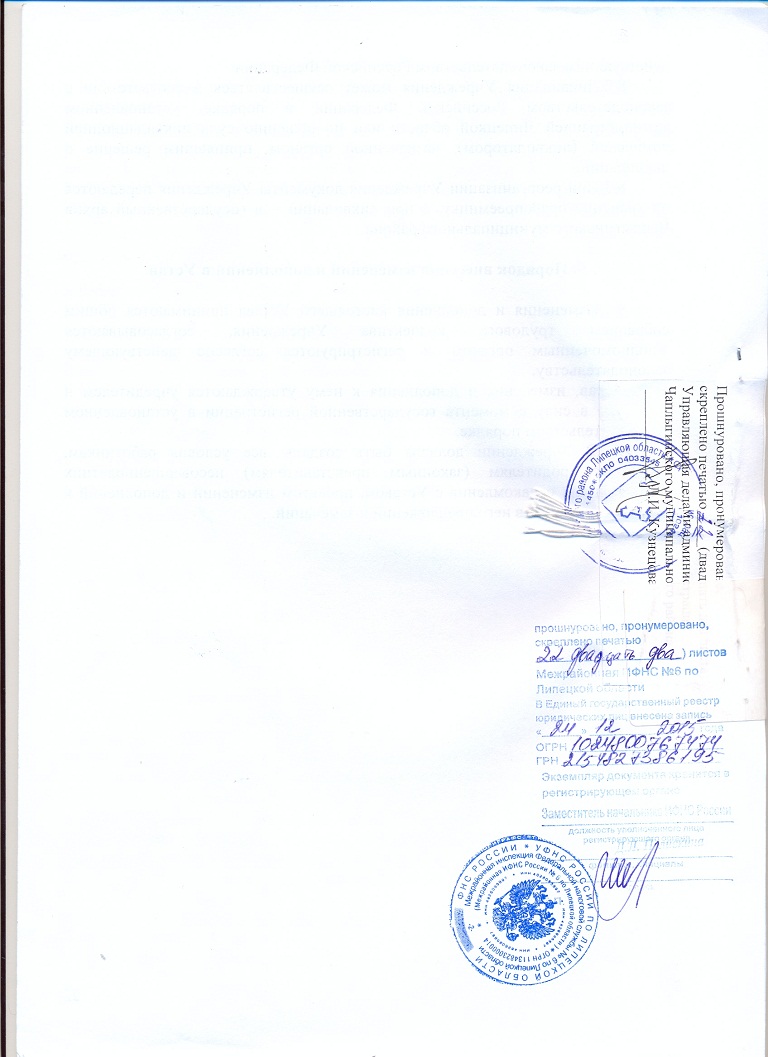 